Вправи для розвитку уваги у дітей з ООП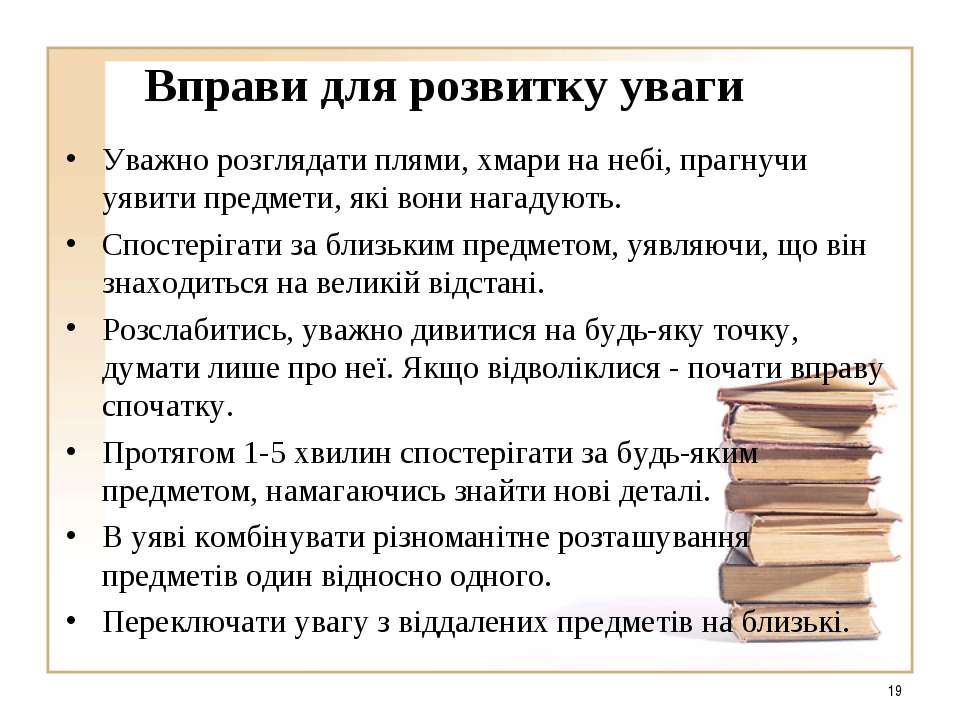 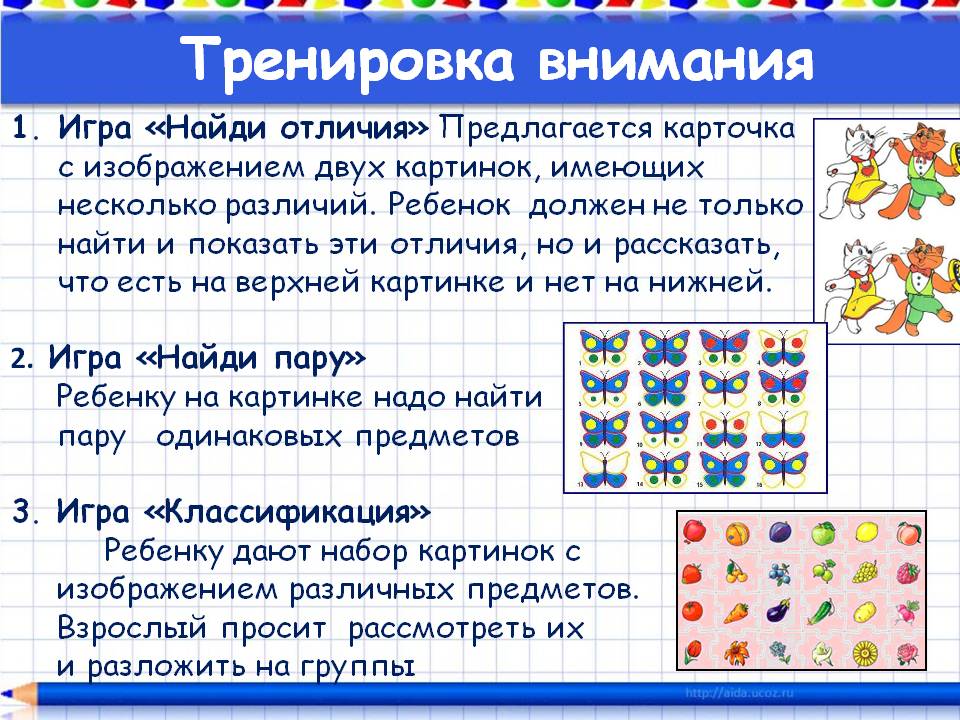 